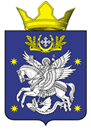 АДМИНИСТРАЦИЯ ДОБРИНСКОГО СЕЛЬСКОГО ПОСЕЛЕНИЯУРЮПИНСКОГО МУНИЦИПАЛЬНОГО РАЙОНАВОЛГОГРАДСКОЙ ОБЛАСТИПОСТАНОВЛЕНИЕ     от  12.03.2021 г.               	                                                                    № 23Об изменении вида разрешенногоиспользования объекта  капитального строительства    В соответствии с пунктом 3 части 1 статьи 4 Федерального Закона от 29 декабря 2004 года № 191-ФЗ «О введении в действие Градостроительного кодекса Российской Федерации»,  заключением о результатах публичных слушаний  по вопросу  изменения  вида разрешенного использования объекта  капитального строительства  от 11.03.2021 года,  администрация Добринского сельского поселения    Урюпинского муниципального района Волгоградской области  ПОСТАНОВЛЯЕТ:Изменить  вид разрешенного использования объекта  капитального строительства, с кадастровым номером 34:31:000000:2850,  расположенного по адресу: Волгоградская область, Урюпинский район, х. Забурдяевский, ул. Молодежная, дом 15,  с вида разрешенного использования «Здание детского  сада» на «Здание пожарного депо»Глава  Добринского сельского поселенияУрюпинского  муниципального  районаВолгоградской  области                                                                         А.Ю. Бондаренко ПРОТОКОЛпроведения  публичных слушаний по изменениювида разрешенного использования объекта  капитального строительства11 марта  2021                                                                                       ст. ДобринкаПредседатель комиссии – А.Ю. Бондаренко Секретарь – В.А. ФетюхинаПрисутствовали: 34 человека.Начало в 16 часов 00 минут.Повестка  дня:Изменить вид разрешенного использования (назначения) объекта  капитального строительства, с кадастровым номером 34:31:000000:2850,  расположенного по адресу: Волгоградская область, Урюпинский район, х. Забурдяевский, ул. Молодежная, дом 15,  с вида разрешенного использования «Здание детского  сада» на «Здание пожарного депо»       СЛУШАЛИ: Главу Добринского сельского поселения Бондаренко Алексея  Юрьевича,  который ознакомил собравшихся с информацией о расположении объекта  капитального строительства, его принадлежности и целях изменения использования.       ВЫСТУПИЛИ: главный специалист администрации Воронцова С.В., которая  предложила одобрить целесообразность и возможность  изменения  вида  разрешенного использования, объекта  капитального строительства, с кадастровым номером 34:31:000000:2850,  расположенного по адресу: Волгоградская область, Урюпинский район, х. Забурдяевский, ул. Молодежная, дом 15,  с вида разрешенного использования «Здание детского  сада» на «Здание пожарного депо»       РЕШИЛИ:  одобрить целесообразность и возможность  изменения  вида разрешенного использования  (назначения) объекта капитального строительства, с кадастровым номером 34:31:000000:2850,  расположенного по адресу: Волгоградская область, Урюпинский район, х. Забурдяевский, ул. Молодежная, дом 15,  с вида разрешенного использования «Здание детского  сада» на «Здание пожарного депо».       ГОЛОСОВАЛИ: «за» - 34 (единогласно), «против» - нет, «воздержались» - нет.Председатель комиссии                                                 А.Ю. Бондаренко Секретарь                                                                          В.А. ФетюхинаЗАКЛЮЧЕНИЕо результатах  публичных слушаний по вопросу изменениявида разрешенного использования (назначения) объектакапитального строительства11 марта  2021 г.                                                                                    ст. Добринка        Публичные слушания проводились  11 марта 2021 года в 16 часов 00 минут по адресу: Волгоградская область, Урюпинский район, ст. Добринка, ул. Советская, 32б.        Публичные слушания проводились  на основании Постановления администрации Добринского сельского поселения Урюпинского муниципального района Волгоградской области  от   24.02.2021 г. №22 «О проведении  публичных слушаний по изменению вида разрешенного использования (назначения) объекта капитального строительства».   Информационное объявление о проведении публичных слушаний было  обнародовано на информационном стенде в здании администрации  Добринского сельского поселения  с  24.02.2021  г. по  11.03.2021 г., а также  опубликовано на официальном сайте администрации Урюпинского  муниципального  района Волгоградской  области, в разделе «Административное деление», подраздел «Добринское сельское поселение».          Вопрос,  вынесенный на  обсуждение:  Изменить вид разрешенного использования (назначения) объекта  капитального строительства, с кадастровым номером 34:31:000000:2850,  расположенного по адресу: Волгоградская область, Урюпинский район, х. Забурдяевский, ул. Молодежная, дом 15,  с вида разрешенного использования «Здание детского  сада» на «Здание пожарного депо».        Демонстрационные  материалы представленные на публичные слушания:  Ситуационные планы размещения объекта  капитального строительства.        Сведения об участниках публичных слушаний: Всего 34 человека (представители органов  местного самоуправления, заявитель, другие заинтересованные лица)        Сведения о ходе  публичных слушаний:  В ходе  проведения слушаний обсуждался  вопрос  о целесообразности и возможности изменения  вида  разрешенного использования, объекта  капитального строительства, с кадастровым номером 34:31:000000:2850,  расположенного по адресу: Волгоградская область, Урюпинский район, х. Забурдяевский, ул. Молодежная, дом 15,  с вида разрешенного использования «Здание детского  сада» на «Здание пожарного депо», был заслушан заявитель – представитель собственника земельного участка, заданы вопросы, получены ответы. От главного  специалиста администрации Воронцовой  Светланы  Владимировны, поступило предложение одобрить целесообразность и возможность  изменить  вид  разрешенного использования, объекта  капитального строительства, с кадастровым номером 34:31:000000:2850,  расположенного по адресу: Волгоградская область, Урюпинский район, х. Забурдяевский, ул. Молодежная, дом 15,  с вида разрешенного использования «Здание детского  сада» на «Здание пожарного депо».   Возражений по изменению вида  разрешенного использования объекта  капитального строительства не поступило.    Заключение: одобрить целесообразность и возможность  изменения вида разрешенного использования объекта  капитального строительства.Публичные слушания по вопросу изменения разрешенного  использования земельного участка  состоялись в соответствии с требованиями действующего законодательства.Настоящее заключение по результатам публичных слушаний  обнародовать и разместить на  официальном  сайте  администрации Урюпинского  муниципального  района Волгоградской  области, в разделе «Административное деление», подраздел «Добринское сельское поселение».Заключение принято:  34 голосом «за», при  0 «против» и  0  «воздержавшихся».Председатель комиссии                                                      А.Ю. Бондаренко Секретарь                                                                               В.А. Фетюхина